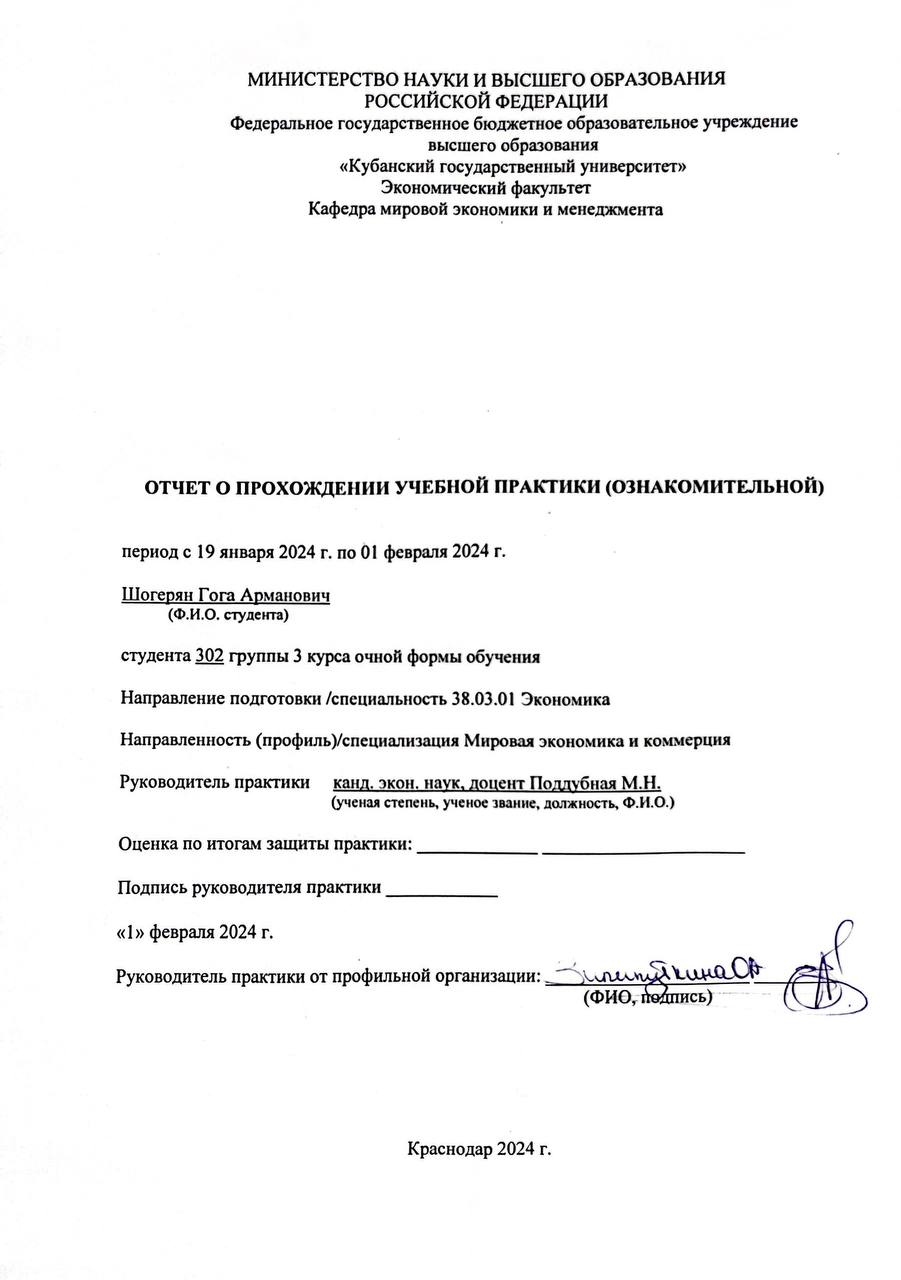 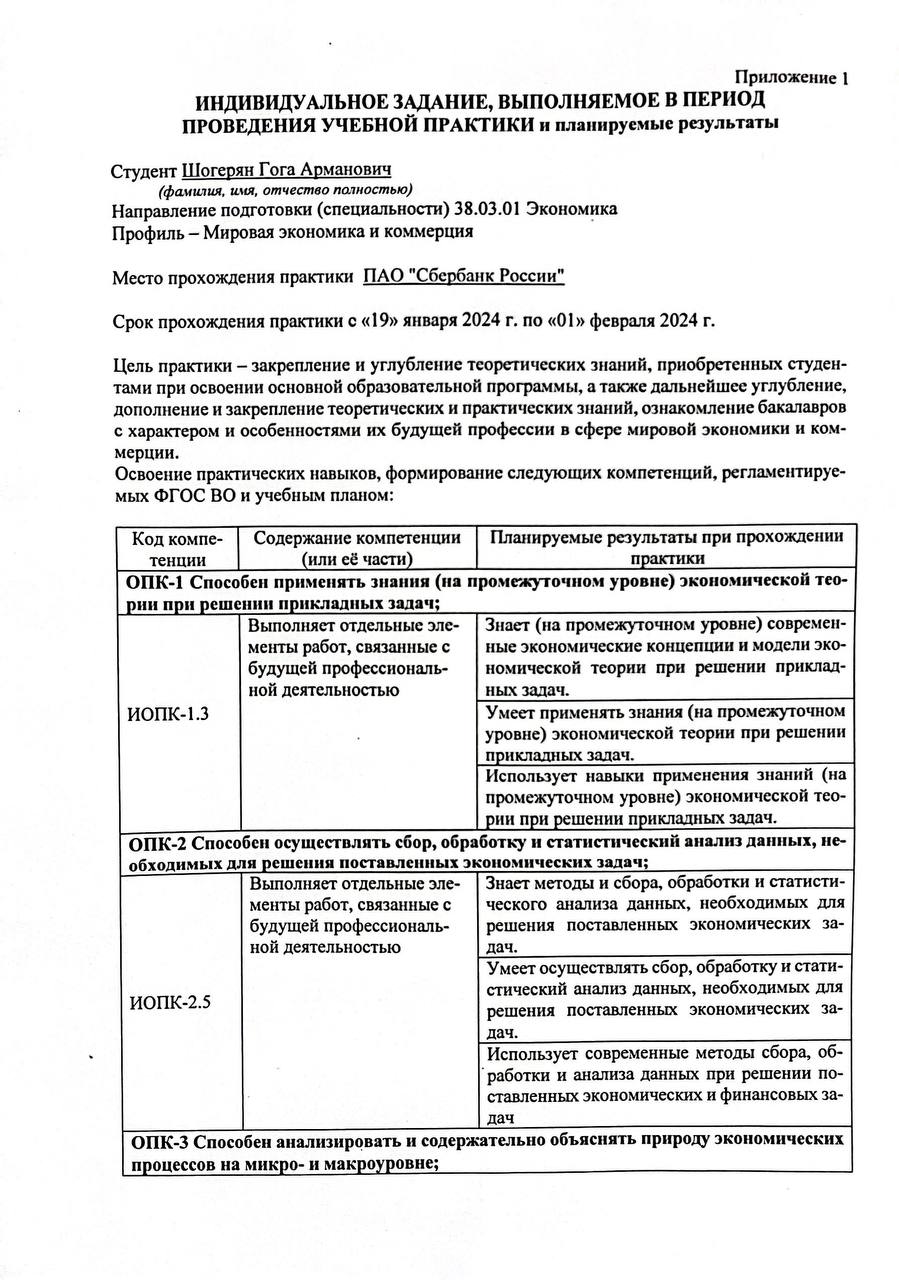 – изучить нормативные правовые акты, регламентирующие деятельность предприятия;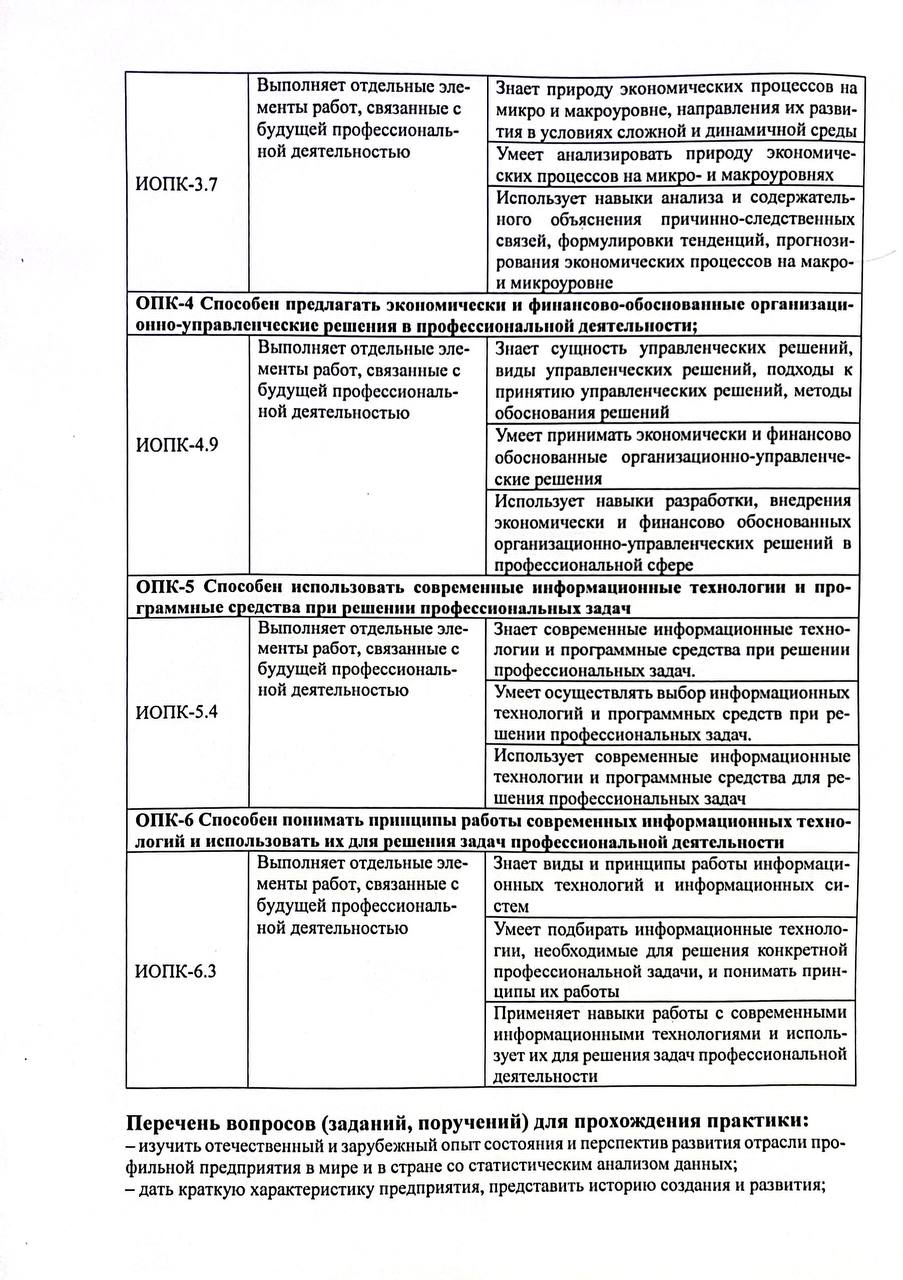 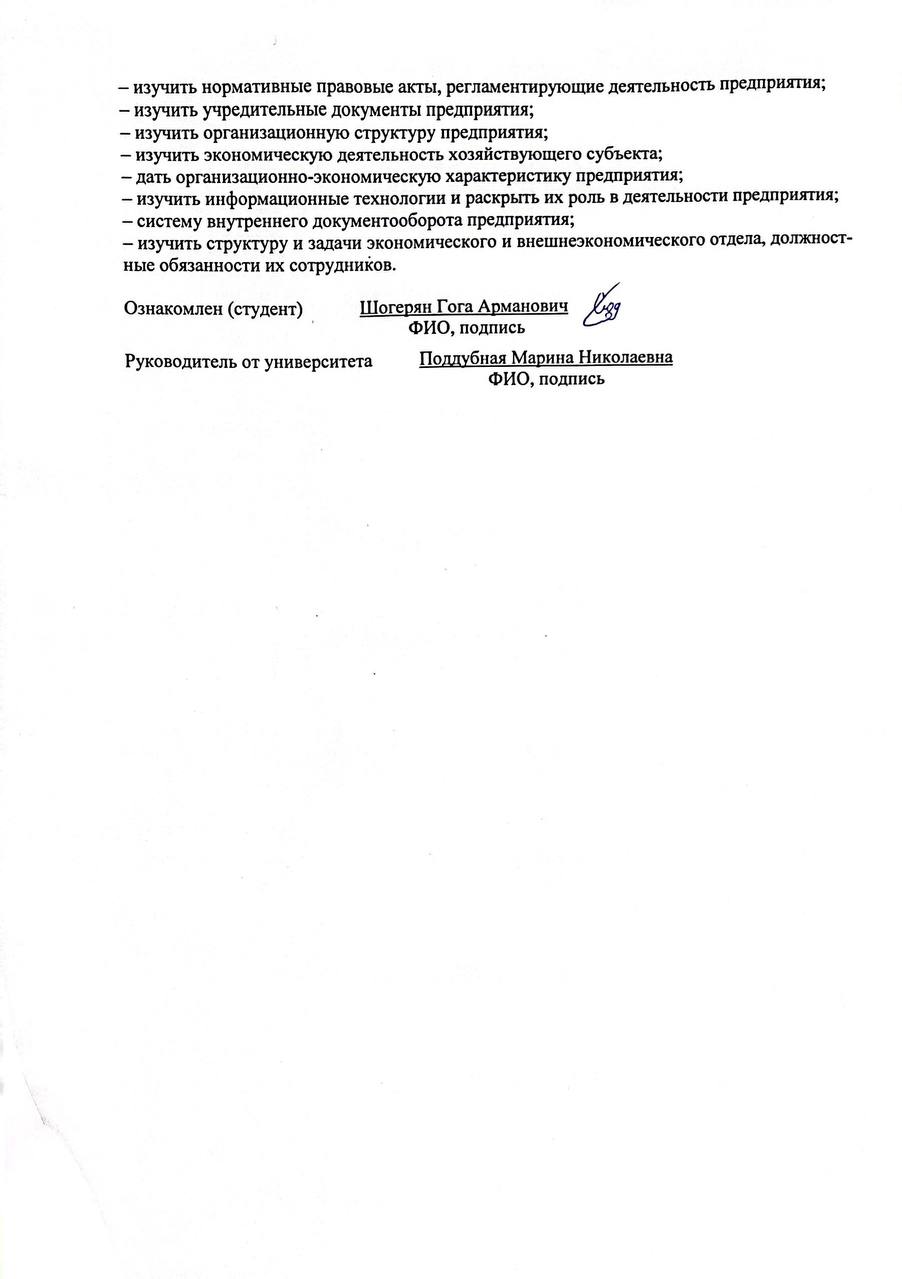 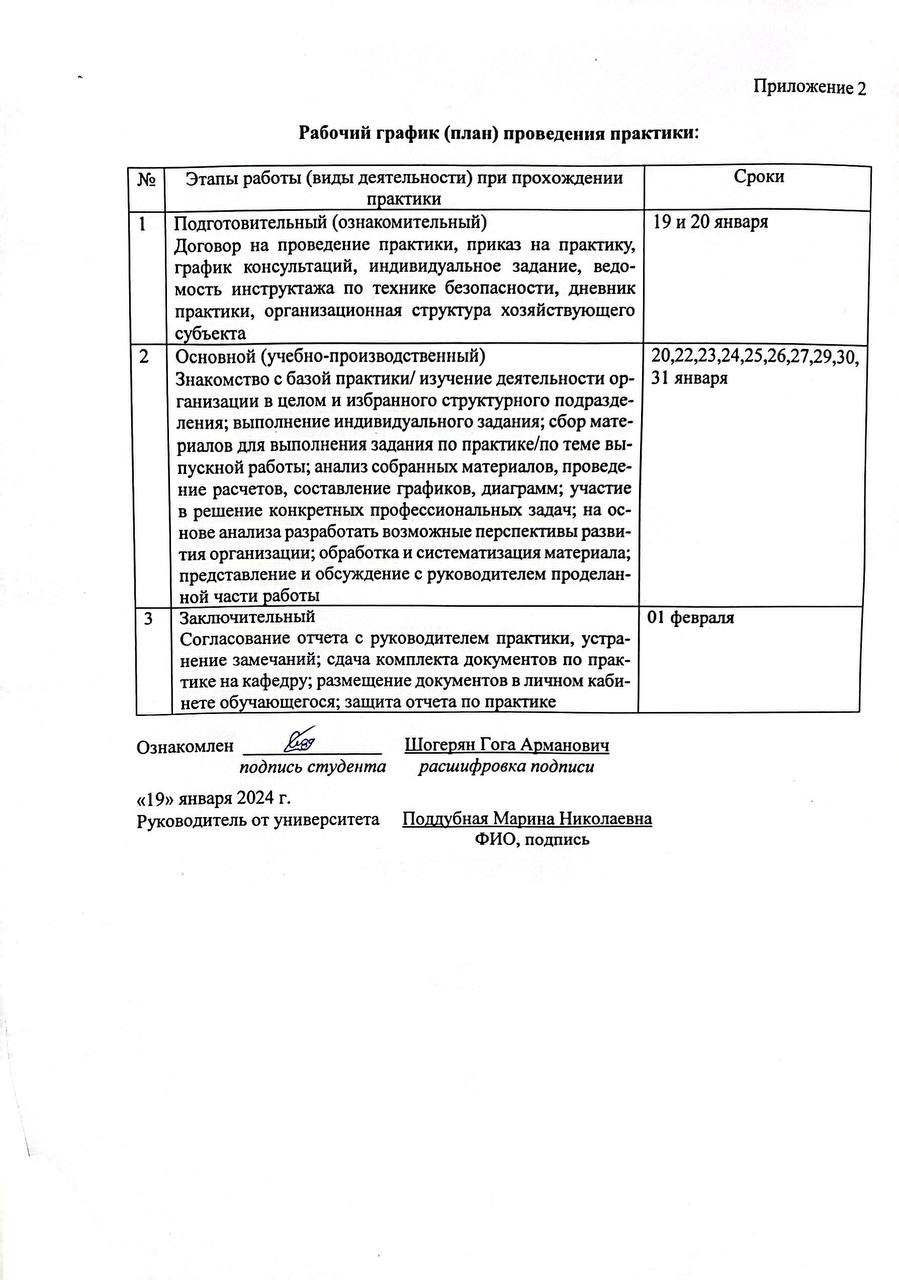 Приложение 3ДНЕВНИК ПРОХОЖДЕНИЯ УЧЕБНОЙ ПРАКТИКИНаправление подготовки (специальности) 38.03.01 Экономика (Мировая экономика и коммерция).Фамилия И.О студента Шогерян Гога Арманович Курс 3Сроки прохождения практики с «19» января 2024 г. по «01» февраля 2024 г.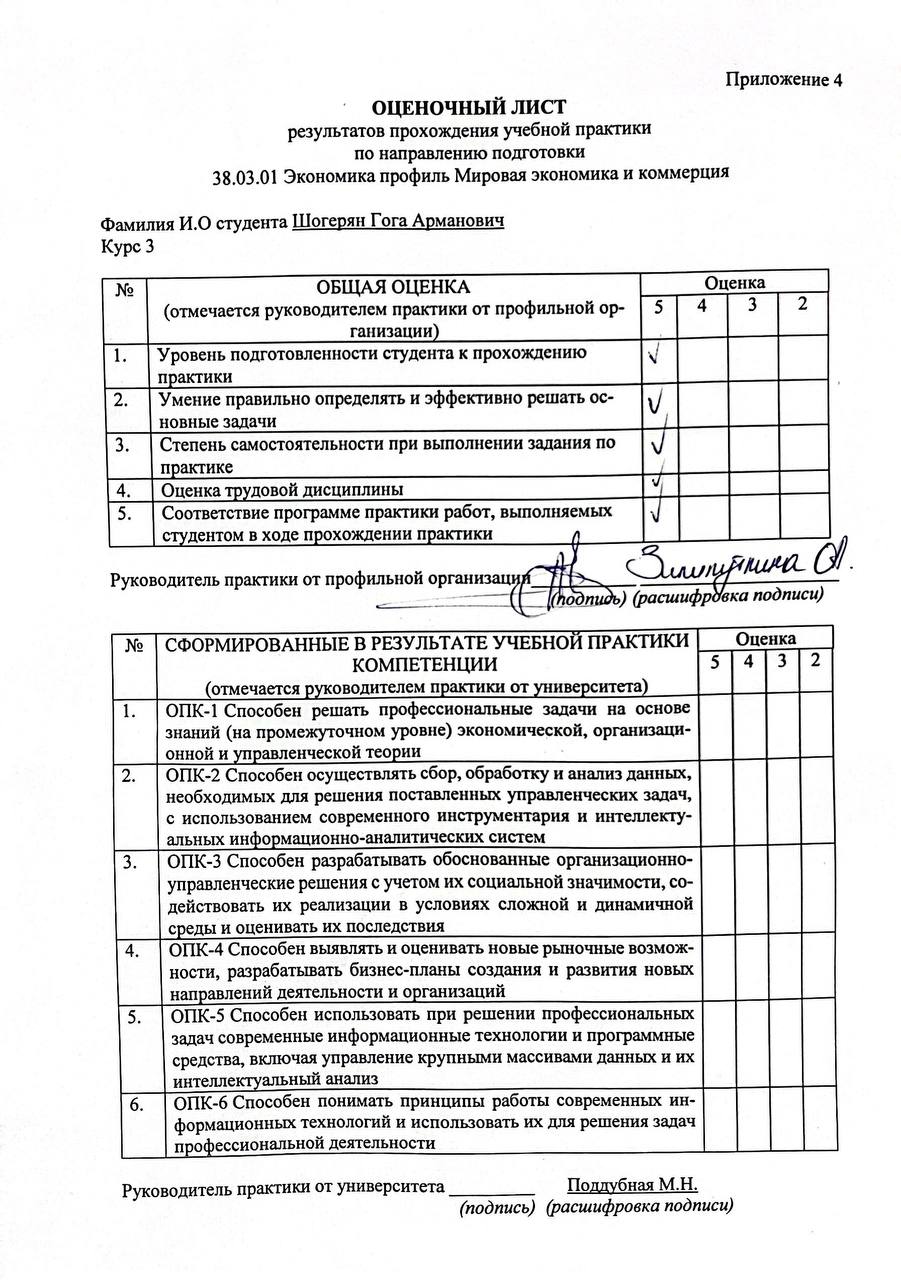 СОДЕРЖАНИЕ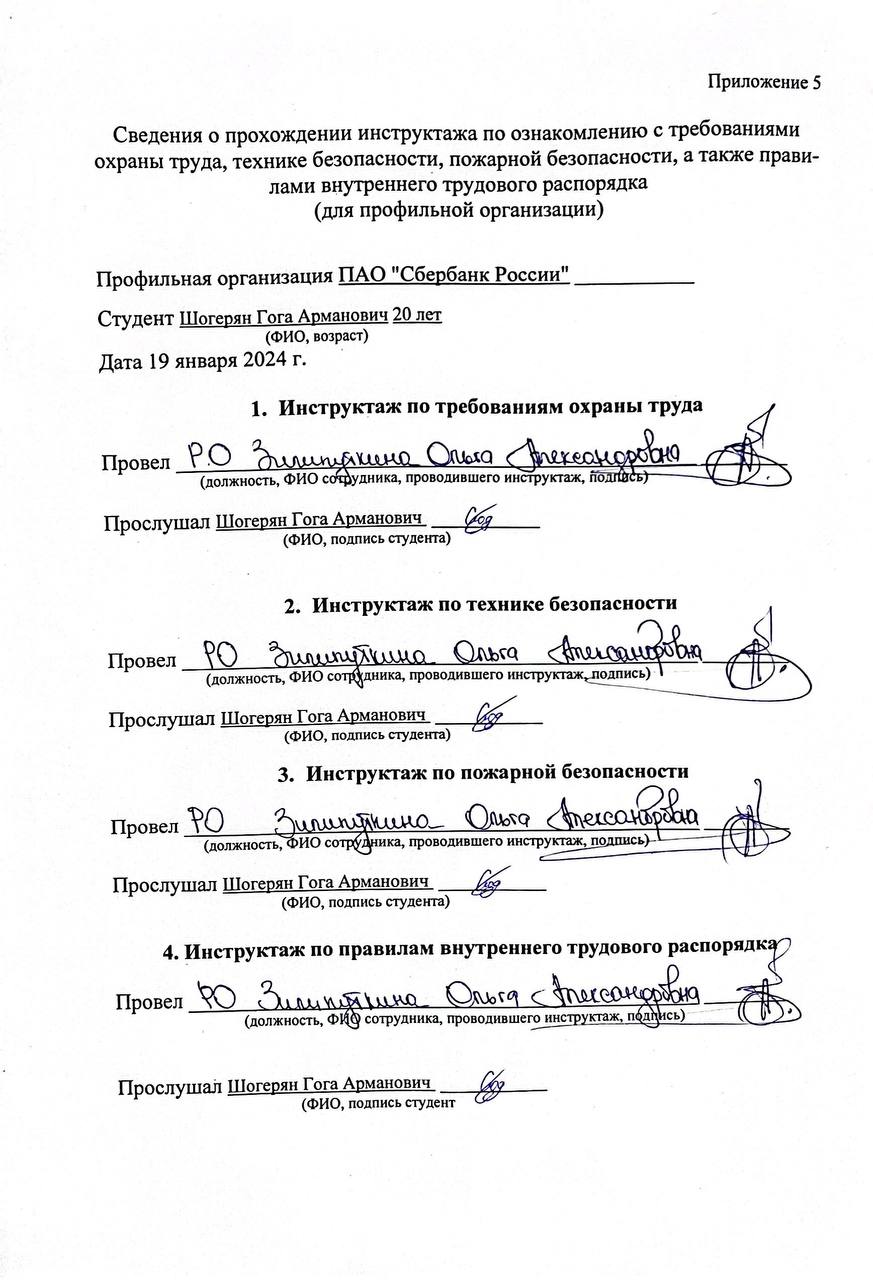 СОДЕРЖАНИЕ1 Текущее положение и тенденции развития отрасли ПАО «Сбербанк России».2 Общая характеристика ПАО «Сбербанк России»: история создания и развития; описание деятельности; организационная структура; нормативно-правовые акты, регламентирующих деятельность; международная деятельность. 3 Система внутреннего документооборота и информационные технологии в деятельности ПАО «Сбербанк России».4 Анализ показателей хозяйственной деятельности ПАО Сбербанк России. 1 Текущее положение и тенденции развития отрасли ПАО «Сбербанк России» Банковская отрасль занимает одно из важнейших положений в экономике, как в мировом масштабе, так и в России, обеспечивая финансовую поддержку коммерческим и частным клиентам, способствуя развитию бизнеса и удовлетворению потребительского спроса. На сегодняшний день в мировой финансовой системе выделились следующие основные тенденции:1) Реформация концепции денег - постоянно открываются новые направления для разработки финансовых решений и услуг на базе технологий блокчейн и распределенных реестров (DLT). В том числе, результатом этого стал и глобальный переход на цифровые валюты центробанков, который может полностью изменить концепцию денег. 2) Открытый банкинг - открытый банкинг превращается из тенденции в стандарт, который ожидаемо будет устанавливать нормативные требования в банковской отрасли в течение следующих двух десятилетий. В 2023 году виртуальные и цифровые банки стали нормой, а количество действующих цифровых банков удвоилось. 3) Сотрудничество банков с финтех-компаниями – банки признали необходимость выхода на уровень финтех-компаний и начали объединять свои усилия. Результаты такого сотрудничества ожидаются в период с 2023 по 2025 год.Российская же банковская система демонстрирует значительный рост прибыли и портфелей. Спрос на кредиты высокий, хотя и может замедлиться в ближайшие месяцы из-за роста ключевой ставки. За первое полугодие 2023 года чистая прибыль сектора составила порядка 1,7 триллиона рублей по сравнению с 1,5 триллиона убытка за аналогичный период 2022 года. По итогам 2023 года прибыль банковского сектора превысила рекордный показатель 2021 год (2,4 триллиона рублей), несмотря на рост ключевой ставки. В российской банковской сфере сегодня выделяются следующие тенденции:1) Централизация банковской системы: Наблюдается ужесточение требований Центрального Банка и отзыв лицензий у мелких банков. За последние 5 лет банковский сектор сократился на 381 представителя.2) Цифровые деньги: В ближайшие годы ожидается изменение роли цифровых валют, включая тестирование цифрового рубля с реальными клиентами в 2023 году.3) Слияние и поглощение банков: Крупные банки стремятся к поглощению меньших для диверсификации продуктов и улучшения финансового положения. За последние годы произошло несколько слияний, например, объединение банков "Открытие" и "Бинбанк".4) Расширение сферы бизнеса: Крупные банки активно взаимодействуют со средними предприятиями, предлагая не только банковские услуги. "Сбербанк" превратился в экосистему, включающую различные бизнесы.С учетом этих тенденций, можно предположить, что в ближайшие годы в мировой банковской сфере будут происходить процессы слияний, поглощений и централизации, что приведет к укреплению крупных и стабильных банков.2 Общая характеристика ПАО «Сбербанк России»: история создания и развития; описание деятельности; организационная структура; нормативно-правовые акты, регламентирующих деятельность; международная деятельностьСбербанк, исторический наследник сберегательных касс Российской империи и Гострудсберкасс СССР, был учрежден в 1841 году. С начала его деятельности банк стремился обеспечивать сбережения граждан, расширяя сеть касс и предоставляя новые услуги. Важные этапы в его развитии связаны с объединением сберегательных касс после Октябрьской революции, а также активным участием в поддержке фронта во время Великой Отечественной войны. С 1987 года начинается период реформ, в результате которых банк превращается в Сбербанк России. За последующие десятилетия банк прошел через ряд изменений, включая изменение названия в 1992 году на "Акционерный коммерческий Сберегательный банк Российской Федерации". В настоящее время банк известен как Публичное акционерное общество "Сбербанк России", начиная с 29 мая 2015 года. Банк был учрежден Центральным банком России. Его юридический адрес: 117997, Российская Федерация, г. Москва, улица Вавилова, дом 19. Сбербанк России является универсальным коммерческим банком. Он нетолько проводит расчетно-кассовые, депозитные и кредитные операции, но также оказывает инвестиционные и иные услуги, то есть совмещает различные виды банковской деятельности. Банк осуществляет различные финансовые операции, включая привлечение и размещение денежных средств, открытие и ведение банковских счетов, переводы, инкассацию, операции с валютой, выдача поручительств, приобретение прав требования, доверительное управление, операции с драгоценными металлами и камнями, аренда помещений, лизинг и предоставление консультационных услуг. Органы управления банком включают в себя общее собрание акционеров, наблюдательный совет, коллегиальный исполнительный орган (правление), единоличный исполнительный орган (президент) и представителя банка. Акционерами могут быть юридические и физические лица, включая иностранных акционеров, в соответствии с законодательством Российской Федерации. Они не отвечают по обязательствам банка и несут риск убытков, связанных с его деятельностью, в пределах стоимости принадлежащих им акций. Банк не отвечает по обязательствам своих акционеров. Общее собрание акционеров является высшим органом управления Сбербанком, принимающим ключевые решения. Каждый акционер имеет право участвовать в Общем собрании, в том числе голосовать при принятии решений.  Наблюдательный совет, ответственный перед Общим собранием акционеров, определяет стратегические направления банка и контролирует исполнение решений. В его обязанности входит организация системы управления рисками, контроль за исполнительными органами и обеспечение корпоративного управления. Также созданы комитеты в структуре Наблюдательного совета для предварительного рассмотрения ключевых вопросов: Комитет по аудиту, Комитет по кадрам и вознаграждениям, Комитет по стратегическому планированию и Комитет по управлению рисками. Сбербанк является частью банковской системы Российской Федерации и подчиняется действующим федеральным законам и нормативно-правовым актам. Деятельность Сбербанка в Российской Федерации основывается на нормативно-правовой базе, включающей Федеральный Закон "О банках и банковской деятельности", Федеральный Закон "О центральном банке Российской Федерации", Конституцию РФ и другие законы, а также нормативные акты Банка России.Банк, как юридическое лицо с филиалами и другими обособленными подразделениями, действует как коммерческая организация, преследующая основную цель - получение прибыли в соответствии с законодательством Российской Федерации. Банк имеет в собственности обособленное имущество, учитываемое на его самостоятельном балансе. Сбербанк, созданный на акционерной основе, подотчетен Наблюдательному совету и ответственен перед Общим собранием акционеров. Устав банка содержит информацию о его наименовании, местонахождении, банковских операциях, уставном капитале, резервных и других фондах, органах управления и их функциях. Взаимоотношения банка с клиентами строятся на основе договоров, а надзор за деятельностью осуществляют учреждения Центрального банка России. Сбербанк, как акционерное общество, имеет контрольный пакет акций владеющего 51% уставного капитала Центрального банка России.Публичное акционерное общество "Сбербанк России" предоставляет клиентам широкий спектр услуг, связанных с проведением валютных операций и обслуживанием внешнеэкономической деятельности. Эти услуги включают в себя оформление и обслуживание Паспортов сделок по внешнеторговым и кредитным договорам, заключаемым с иностранными контрагентами, а также обслуживание валютных операций без необходимости оформления Паспорта сделки, включая операции по покупке и продаже иностранной валюты. Операции с иностранной валютой в банке выполняют специалисты валютного отдела, чьи обязанности включают анализ изменений курсов иностранных валют с целью установления курсов по валютным операциям банка.Процесс расширения международного присутствия банка начался с приобретения банка в Казахстане, а затем банков в Украине и Белоруссии. Банк также открыл представительства и филиалы в различных странах, включая Германию, Индию и Китай. Вследствие введенных санкций в 2022 году банк вышел с европейского рынка, сохраняя присутствие в Швейцарии.На данный момент "Сбербанк" продолжает свою международную деятельность в Азии, особенно в Индии и Китае. Филиал в Индии получил разрешение на создание ИТ-подразделения в Бангалоре, что позволит банку улучшить технологические аспекты своей деятельности в этой стране. Планируется также открытие филиала в Китае. Несмотря на санкции, "Сбербанк" продолжает развивать международные связи в Азии и укреплять свои позиции в мировом банковском и финансовом рынке.3 Система внутреннего документооборота и информационные технологии в деятельности ПАО «Сбербанк России» Система внутреннего документооборота ПАО "Сбербанк России" представляет собой комплексный инструмент управления и контроля за обработкой и передачей документов внутри компании. Она обеспечивает возможность создания, редактирования, утверждения и распространения разнообразных типов документов, таких как письма, приказы, протоколы, отчеты и другие. Кроме того, система обеспечивает централизованное хранение и архивирование документов для обеспечения доступа к ним в любое время.Начиная с августа 2010 года, в Центральном аппарате "Сбербанка" внедряется система электронного офисного документооборота (СЭОДО). Вместе с этим осуществлялось формирование бумажных реестров приема-передачи документов.Единая система документооборота "Сбербанка" представляет собой территориально распределенное решение с серверными комплексами в Центральном аппарате и каждом территориальном банке, которые функционируют независимо друг от друга. Взаимодействие между территориальными банками и Центральным аппаратом осуществляется через модуль межфилиального взаимодействия, обеспечивающий обмен документами и поручениями, синхронизацию справочных данных и прочее. Для пользователей СЭОДО созданы специальные АРМ, учитывающие специфику деятельности различных категорий сотрудников, такие как регистратор, делопроизводитель, исполнитель и руководитель. АРМ руководителя предоставляет единую точку доступа ко всей необходимой информации, учитывая особенности деятельности топ-менеджеров банка.Таким образом, система внутреннего документооборота ПАО "Сбербанк" автоматизирует процессы обработки и утверждения документов, снижая вероятность ошибок и ускоряя процессы принятия решений. Она также обеспечивает отслеживание статусов документов, определение ответственных лиц и установление сроков исполнения задач. В настоящее время ПАО «Сбербанк России» активно внедряет цифровые технологии и инновации, считая их ключевыми факторами для развития банковской сферы. В 2024 году Сбербанк продолжает внедрять инновационные технологии, такие как блокчейн и искусственный интеллект, для улучшения клиентского сервиса и повышения эффективности мобильных и онлайн-банковских услуг. Дистанционное обслуживание через мобильные приложения и интернет-банкинг значительно увеличивает лояльность клиентов и улучшает качество обслуживания. Сбербанк также активно внедряет RPA (Robotics Process Automation) через СберСервис, что позволяет автоматизировать банковские операции, уменьшая ошибки и снижая затраты на персонал. Использование цифровых технологий, таких как блокчейн и искусственный интеллект, является ключевым фактором рентабельности банка. Ещё одним примером успешной реализации цифровых технологий является система внутреннего управления SberAI, основанная на искусственном интеллекте, которая помогла банку прогнозировать изменения на рынке, анализировать данные клиентов и эффективно управлять рисками.4 Анализ показателей хозяйственной деятельности ПАО Сбербанк России ПАО «СберБанк России» – это крупнейший коммерческий банк в России и один из крупнейших в мире. В России у Сбербанка имеется 108,5 миллиона активных частных клиентов, а также 3,2 миллиона активных корпоративных клиентов. Инновационная платформа СберБанк Онлайн, в свою очередь, привлекает огромное число пользователей, суммируя 81,9 миллиона активных пользователей каждый месяц. Уставный капитал Сбербанка России сформирован в сумме 67 760 844 000 рублей. Он равен общей сумме номинальной стоимости акций Банка, приобретенных акционерами. На современном этапе на долю ПАО «Сбера» приходится более 30% всех банковских активов страны. В группу входят 12 территориальных банков, которые отвечают за работу более 14 тысяч подразделений, функционирующих в 83 субъектах Российской Федерации. На его долю приходится 44,9% вкладов населения, 23,7% кредитов физическим лицам и 32,7% кредитов юридическим лицам. Для полного понимания текущего стратегического положения банка, представляем SWOT-анализ, выделяя его сильные и слабые стороны, возможности и угрозы. Подробный обзор данного анализа представлен в Таблице 1.Таблица 1 – SWOT анализ ПАО "Сбербанк" выделяется на финансовом рынке как крупная и стабильная организация с долгой и успешной историей, поддерживаемой высокой репутацией. Лидирующая позиция банка в российской банковской сфере по активам и обслуживанию клиентов подчеркивает его значительное влияние и доверие со стороны клиентов. Широкая географическая присутствие в виде множества филиалов и отделений по всей России дополняется уникальным сочетанием традиционных и инновационных финансовых услуг, включая цифровые банковские сервисы и технологии искусственного интеллекта.Высокая степень конкуренции на рынке банковских услуг остается значительной слабой стороной "Сбербанка". Эта конкуренция происходит как со стороны других банков, так и с участием финансовых технологий (FinTech) и онлайн-платформ. Банк также ощущает зависимость от экономической ситуации в России и под влиянием политических рисков. Российский рынок предоставляет "Сбербанку" перспективы для роста, особенно в контексте увеличения потребления банковских услуг, таких как кредитование, вклады и инвестиции. Развитие новых цифровых платформ и технологий открывает новые возможности для расширения клиентской базы и улучшения качества предоставляемых услуг. Компания также имеет потенциал для расширения своей деятельности за пределы России, вступая на новые рынки и диверсифицируя свою деятельность.Повышенные регуляторные требования и нормативы представляют собой угрозу для "Сбербанка", потому что они могут оказать отрицательное воздействие на его прибыльность и операционную эффективность. Возможные экономические и политические нестабильности в России и в странах, где присутствует "Сбербанк", представляют потенциальные угрозы, создавая дополнительные риски. Анализируя результаты работы ПАО Сбербанк за 12 месяцев 2023 года можно увидеть, что розничный кредитный портфель вырос  на 29.4% с начала года и составил 15.6 трлн руб. Частным клиентам в декабре было выдано 661 млрд руб. кредитов.Портфель жилищных кредитов вырос более чем на 40% с начала года (без учета секьюритизации) и превысил 10.1 трлн руб. В декабре Сбер секьюритизировал портфель ипотечных кредитов объемом 220.3 млрд руб. В декабре выдачи ипотечных кредитов составили 467 млрд руб.Средства физических лиц составили 22.6 трлн руб. и выросли на 5.7% за месяц (+5.6% без учета валютной переоценки) или на 23.5% с начала года (+20.6% без учета валютной переоценки) на фоне роста доходности по рублёвым вкладам вслед за повышением ключевой ставки Банка России. В декабре Сбер повысил ставки сразу по всей основной линейке вкладов. Таким образом, максимальная ставка по вкладам составила 16% годовых.Средства юридических лиц составили 10.9 трлн руб. и снизились на 0.9% за месяц (-1.1% без учета валютной переоценки) в связи с оптимизацией стоимости привлечений пассивов в рамках процедур управления ликвидностью банка. С начала года рост средств юридических лиц составил 24.5% (18.2% без учета валютной переоценки).  Бухгалтерский баланс Сбербанка на конец 2022 года отражает некоторые изменения в структуре активов и пассивов по сравнению с предыдущими годами. Сбербанк продолжает поддерживать стабильный капитал, однако наблюдаются сдвиги в оборотных и внеоборотных активах, что может быть обусловлено изменениями в стратегии управления активами и пассивами.  Таблица 2 представляет структуру активов и пассивов, позволяя более детально изучить основные финансовые параметры банка.Таблица 2 – Бухгалтерский баланс Результаты хозяйственной деятельности ПАО «Сбербанк России» также отражены в отчёте о прибыли и убытках.   Таблица 3 – Прибыли и убыткиДатаСодержание выполняемых работОтметка руководителя практики от профильной организации (подпись)19 январяИнструктаж по ознакомлению с требованиями охраны труда, технике безопасности, пожарной безопасности, а также правилами внутреннего трудового распорядкаИзучение и описание отечественного и зарубежного опыта в развитии отрасли профильного предприятия ПАО «Сбербанк России»  и представление в таблице статистических данныхвыполнено20 январяОписание и характеристика предприятия ПАО «Сбербанк России» представление истории создания и развития, ознакомление с деятельностью основных подразделений и служб предприятия, основных видов деятельности, продукции (работ, услуг), с номенклатурой производимой продукции (видов работ и услуг) и ее потребителямивыполнено22 январяИзучение нормативных правовых актов, регламентирующих деятельность предприятия ПАО «Сбербанк России» учредительных документов выполнено23 январяОзнакомление с организационно-правовой формой и системой управления на предприятии ПАО «Сбербанк России», организационно-экономическая характеристика предприятиявыполнено24 январяОписание и схематичное представление организационной структуры предприятия ПАО «Сбербанк России»выполнено25 январяИзучение структуры, должностных инструкций и задач экономического и внешнеэкономического отдела и их сотрудниковвыполнено26 января, 27 января, 29 января, Формирование оценки экономической деятельности хозяйствующего субъекта ПАО «Сбербанк России» а именно сбор и обработка информации о финансово-хозяйственной деятельности организации: – данные об основных финансово-экономических показателях деятельности предприятия (организации, учреждения). за 3 года;– выводы о динамике и структуре имущества и источников его формирования;– результаты изучения динамики и связи между показателями финансовых результатов и рентабельности деятельности предприятия (организации, учреждения);– результаты изучения показателей уровней рядов динамики стоимостных показателей;– расчет средних арифметических и средних хронологических значений основных стоимостных показателей.выполнено30 январяИзучение используемых информационных технологий в деятельности предприятия ПАО «Сбербанк России»  и раскрытие их роли выполнено31 январяИзучение и описание системы внутреннего документооборота предприятиявыполнено01 февраляФормирование и защита отчет по практикевыполненоS (Strengths – сильные стороны)•Крупная и стабильная финансовая организация с долгой историей и хорошей репутацией. •Лидирующая позиция на российском рынке банковских услуг по активам и обслуживанию клиентов. •Широкая географическая присутствие, включая множество филиалов и отделений во многих регионах России. •Уникальное сочетание традиционных и инновационных финансовых услуг, таких как цифровые банковские услуги и технологии искусственного интеллекта.W (Weaknesses – слабые стороны)•Высокая конкуренция на рынке банковских услуг, как со стороны других банков, так и со стороны финансовых технологий (FinTech) и других онлайн-платформ. •Зависимость от экономической ситуации в России и влияния политических рисков. •Традиционный банковский бизнес может быть уязвимым перед технологическими и инновационными изменениями во финансовой сфере.O (Opportunities – возможности)•Рост потребления банковских услуг в России, включая кредитование, вклады и инвестиции. •Развитие новых цифровых платформ и технологий, что открывает новые возможности для расширения клиентской базы и предоставления улучшенных услуг. •Потенциал расширения деятельности за пределы России и вхождение на новые рынки.T (Threats – угрозы)•Повышенные регуляторные требования и нормативы, которые могут оказать негативное влияние на прибыльность и операционную эффективность банка. •Возможные экономические и политические нестабильности в России и в других странах, в которых ПАО Сбербанк имеет присутствие. •Угроза конкуренции от других крупных и/или инновационных финансовых институтов, включая банки и FinTech компании.Наименование показателяКод31.12.2231.12.2131.12.20АКТИВАКТИВАКТИВАКТИВАКТИВI. ВНЕОБОРОТНЫЕ АКТИВЫI. ВНЕОБОРОТНЫЕ АКТИВЫI. ВНЕОБОРОТНЫЕ АКТИВЫI. ВНЕОБОРОТНЫЕ АКТИВЫI. ВНЕОБОРОТНЫЕ АКТИВЫОсновные средства1150244604-Прочие внеоборотные активы1190675367494Итого по разделу I1100919971494II. ОБОРОТНЫЕ АКТИВЫII. ОБОРОТНЫЕ АКТИВЫII. ОБОРОТНЫЕ АКТИВЫII. ОБОРОТНЫЕ АКТИВЫII. ОБОРОТНЫЕ АКТИВЫЗапасы1210139Дебиторская задолженность123038 60266 092Финансовые вложения (за исключением денежных эквивалентов)12404 446 24419 812 324Денежные средства и денежные эквиваленты1250161119Прочие оборотные активы1260--7Итого по разделу II12004 485 02019 878 544БАЛАНС16004 485 93919 879 51512 002 257ПАССИВПАССИВПАССИВПАССИВПАССИВIII. КАПИТАЛ И РЕЗЕРВЫIII. КАПИТАЛ И РЕЗЕРВЫIII. КАПИТАЛ И РЕЗЕРВЫIII. КАПИТАЛ И РЕЗЕРВЫIII. КАПИТАЛ И РЕЗЕРВЫУставный капитал (складочный капитал, уставный фонд, вклады товарищей)1310250 000250 000250 000Резервный капитал136012 50012 50012 500Нераспределенная прибыль (непокрытый убыток)1370688 1161 569 925-Итого по разделу III1300950 6161 832 425-IV. ДОЛГОСРОЧНЫЕ ОБЯЗАТЕЛЬСТВАIV. ДОЛГОСРОЧНЫЕ ОБЯЗАТЕЛЬСТВАIV. ДОЛГОСРОЧНЫЕ ОБЯЗАТЕЛЬСТВАIV. ДОЛГОСРОЧНЫЕ ОБЯЗАТЕЛЬСТВАIV. ДОЛГОСРОЧНЫЕ ОБЯЗАТЕЛЬСТВАОтложенные налоговые обязательства1420380124-Итого по разделу IV1400380124-V. КРАТКОСРОЧНЫЕ ОБЯЗАТЕЛЬСТВАV. КРАТКОСРОЧНЫЕ ОБЯЗАТЕЛЬСТВАV. КРАТКОСРОЧНЫЕ ОБЯЗАТЕЛЬСТВАV. КРАТКОСРОЧНЫЕ ОБЯЗАТЕЛЬСТВАV. КРАТКОСРОЧНЫЕ ОБЯЗАТЕЛЬСТВАЗаемные средства1510950 39715 130 116-Кредиторская задолженность15202 580 0722 913 1408 436 006Оценочные обязательства15404 4743 710-Итого по разделу V15003 534 94318 046 966-БАЛАНС17004 485 93919 879 51512 002 257Номер статьиНаименование статьи31.12.2231.12.2131.12.201Процентные доходы, всего, в том числе:3 388 327 6172 502 382 8822 219 606 6311.1от размещения средств в кредитных организациях105 731 49175 045 70063 942 7961.2от ссуд, предоставленных клиентам, не являющимся кредитными организациями2 871 926 0772 114 085 5521 923 670 6561.3от вложений в ценные бумаги410 670 049313 251 630231 993 1792Процентные расходы, всего, в том числе:1 587 935 603799 056 342708 241 0082.1по привлеченным средствам кредитных организаций267 133 63588 777 23763 309 7602.2по привлеченным средствам клиентов, не являющихся кредитными организациями1 257 832 700655 357 842596 115 2542.3по выпущенным ценным бумагам62 969 26854 921 26348 815 9943Чистые процентные доходы (отрицательная процентная маржа)1 800 392 0141 703 326 5401 511 365 6234Изменение резерва на возможные потери и оценочного резерва под ожидаемые кредитные убытки по ссудам, ссудной и приравненной к ней задолженности, средствам, размещенным на корреспондентских счетах, а также начисленным процентным доходам, всего, в том числе:(394 641 657)11 021 438(444 454 225)4.1изменение резерва на возможные потери и оценочного резерва под ожидаемые кредитные убытки по начисленным процентным доходам1 166 62810 227 230(12 683 503)5Чистые процентные доходы (отрицательная процентная маржа) после создания резерва на возможныепотери1 405 750 3571 714 347 9781 066 911 3986Чистые доходы от операций с финансовыми активами, оцениваемыми по справедливой стоимостичерез прибыль или убыток(306 983 630)37 145 799(88 731 114)7Чистые доходы от операций с финансовыми обязательствами, оцениваемыми по справедливой стоимости через прибыль или убыток289 591--8Чистые доходы от операций с ценными бумагами, оцениваемыми по справедливой стоимости через прочий совокупный доход746 7424 282 44119 151 7409Чистые доходы от операций с ценными бумагами, оцениваемым по амортизированной стоимости(337 469)2 561 711597 16410Чистые доходы от операций с иностранной валютой--17 613 74811Чистые доходы от переоценки иностранной валюты--167 282 84012Чистые доходы от операций с драгоценными металлами15 958 54210 894 48912 039 71713Доходы от участия в капитале других юридических лиц--59 650 57514Комиссионные доходы851 606 405858 146 365708 724 67315Комиссионные расходы233 477 202273 989 351189 279 10016Изменение резерва на возможные потери и оценочного резерва под ожидаемые кредитные убытки по ценным бумагам, оцениваемым по справедливой стоимости через прочий совокупный доход1 638 064574 533(6 057 787)17Изменение резерва на возможные потери и оценочного резерва под ожидаемые кредитные убытки по ценным бумагам, оцениваемым по амортизированной стоимости(13 867 470)(1 183 694)(2 802 591)18Изменение резерва по прочим потерям(510 692 315)(56 339 723)(93 928 18619Прочие операционные доходы45 546 98119 712 25435 495 87620Чистые доходы (расходы)1 231 703 7362 341 537 0001 706 668 95321Операционные расходы893 062 914833 224 158831 700 29722Прибыль (убыток) до налогообложения338 640 8221 508 312 842874 968 65623Возмещение (расход) по налогу на прибыль42 875 368288 432 558165 076 77724Прибыль (убыток) от продолжающейся деятельности295 874 9681 219 998 766710 599 36525Прибыль (убыток) от прекращенной деятельности(109 514)(118 482)(707 486)26Прибыль (убыток) за отчетный период295 765 4541 219 880 284709 891 879